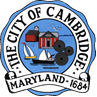 NOTICEMayor’s Forum Wednesday, December 7, 2022Octavene H. Saunders Empowerment Center – 615 Pine Street Cambridge, MD 216136:00 pmNotice to Citizens:  Mayor Steve Rideout is conducting a Forum on Youth in person. This is not a meeting where any action will take place by city council. Members of city council may or may not attend as they wish. The meeting is open to the public. Citizens may also observe the meeting by going on-line to TownHallStreams.com. Citizens may call in their public comments by calling into the meeting at 410-228-5808 or citizens may participate in the meeting by logging into the meeting by calling 650 479 3208 and entering the meeting number and password:  Meeting Number 2555 161 9336; Password 5808.Agenda6:00 PM             Mayor Rideout to Convene Mayor’s Forum. Welcome and comments by Mayor RideoutData Presentation and comments by Chief Justin Todd In Person Community Discussion on the following matters:The proposed Curfew Ordinance. What our youth want or need in the way of programs or resources for them.What resources are already available for our children. Ideas of how we can engage parents more fully in supporting their child’s education and safety. Other topics related to the purpose of the meeting.Public Call in Comments Adjournment 